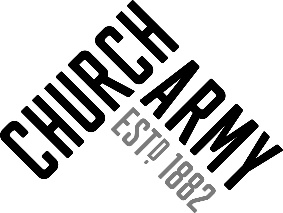 Job Application FormPart 1This section of the application form will not go to the panel as part of the shortlisting process, it will be kept separate by HR. Details from the Diversity Monitoring Form will be kept confidential and not shared outside of the HR department. Please use the interactive selection boxes where indicated. Your details:Eligibility to work in the UK:Safeguarding:Church Army is committed to safeguarding as an integral part of the activity of the charity. We believe everyone who participates with Church Army’s activities is responsible for promoting a safe place whether they directly work with adults at risk or children or not.The job pack will tell you whether this role is eligible for a police check and whether the role involves regulated activity. If your role does not require a police check, you are not obliged to complete this section - any information you do give will be voluntary. If you would prefer to discuss this question over the phone, please contact the HR Team or Safeguarding Team.DisabilityChurch Army encourages applications from people with disabilities, or those with health problems, who meet the essential criteria and will be given full consideration. Reasonable adjustments will be made available should you be invited to interview.  Church Army is committed to ensuring its recruitment practices are barrier-free and as inclusive as possible for everyone.  If you prefer to call HR to discuss this, please feel free. Diversity Monitoring:Church Army is committed to equal opportunities and we see diversity as a strength. Therefore, we are keen to monitor diversity across our people so we can continue to develop and improve our practice and policy. Completion of this section is voluntary, and the information you supply will be kept confidential and stored securely. The information supplied is not shared outside of HR and does not form part of the shortlisting process. Please tick the appropriate boxes:Declaration:I confirm that:The information provided in this application is true and correct to the best of my knowledge.I understand any false knowledge may disqualify my application.I have read the Church Army Recruitment Privacy Notice and consent to Church Army processing my data as set out in the notice.I consent to Church Army processing my data including any “sensitive data” as is necessary to do so during the recruitment and selection process.Signed: …………………………………………………………………………………..  Date: …………………….……….Part 2Employment History:Please list your full employment history (employments lasting 3 months or more) beginning with the most recent, continue on a separate sheet if needed.Education and Qualifications:Please list in chronological order, continue on a separate sheet if needed.Please give details of any professional bodies you are a member of:Reason for Applying: Christian Faith & Witness: Relevant information:References:Offers of employment are offered subject to two satisfactory references. Relatives are not an acceptable reference. We will not contact your references without your permission. You may supply an additional third reference should you wish to.Reference 1 - Faith Based (Current Church Minister)Reference 2 – Employment (Most Recent Employer)Reference 3 – Other (Alternative Employment or Faith-based reference) Please return both parts of this application form and your equal opportunities form, if you have chosen to complete it to recruitment@churcharmy.orgChurch Army will try to acknowledge receipt of all applications where possible.Position applied for:Candidate number: (HR to complete)Candidate number: (HR to complete)TitleFull NamePreferred NameAddressPostcodeMobileHome:EmailDo you have the right to work in the UK? Yes NoCan you provide documentation to support your right to work in the UK? Yes NoWould you require a work visa and sponsorship? Yes NoHave you ever been convicted of a criminal offence which is not a ‘spent’ conviction under the Rehabilitation of Offenders Act (1974) in the UK? YES NOIf Yes, please provide further details:If Yes, please provide further details:If Yes, please provide further details:Do you have a disability under the definition of the Equality Act 2010? YES NOIf YES, please give details and indicate whether you would need any help or special equipment to enable you to carry out the duties outlined in the job description, to attend for interview, or to participate in the recruitment process for the post. If YES, please give details and indicate whether you would need any help or special equipment to enable you to carry out the duties outlined in the job description, to attend for interview, or to participate in the recruitment process for the post. If YES, please give details and indicate whether you would need any help or special equipment to enable you to carry out the duties outlined in the job description, to attend for interview, or to participate in the recruitment process for the post. Age16 - 24     25 - 34    35 - 44    45 - 54     55 - 64    65+ What best describes your gender?Female Male     Non-binary     Prefer to self-describe: …………………………………………………………   Prefer not to say    How would you describe your sexual orientation? Bisexual    Gay man     Gay woman/ lesbian    Heterosexual/straight     Prefer to self-describe: …………………………………………………………. Prefer not to say  How would you describe your ethnic origin? Asian or Asian British Bangladeshi     Chinese   Indian    Pakistani        Other (Please specify ………………………………………………………...….)Black or Black British  African    Caribbean        Other (Please specify ………………………………………………………...….)Mixed Asian and White Black African and White      Black Caribbean and White  Other (Please specify ………………………………………………………..….)White British  English   Gypsy or Irish Traveller Irish  Northern Irish  Scottish  Welsh        White European Other (Please specify ………………………………………………………...….) Other Ethnic GroupPlease specify …………………………………………………………...………………. Prefer not to say    How would you describe your religion or belief? No religion or belief     Buddhist    Christian/Catholic (All denominations) Hindu  Jewish   Muslim     Sikh   Other (Please specify ………………………………………………………...….) Prefer not to say    Do you consider yourself to have a disability or long-term health condition? Yes     No     Prefer not to say    If you have answered yes, please indicate the type of impairment / condition which applies to you. We recognise that people may have more than one type of impairment / condition, in which case please mark all that apply. Physical impairment/condition Mental Health impairment/condition Learning impairment/condition Long-term injury or health condition Other (Please specify ………………………………………………………..….) Prefer not to say    Position applied for:Candidate number: (HR to complete)Candidate number: (HR to complete)Date FromEmployerJob Title and summary of dutiesLocationReason for leaving(if applicable)Date toDate FromEmployerJob Title and summary of dutiesLocationReason for leavingDate toDate FromEmployerJob Title and summary of dutiesLocationReason for leavingDate toDate FromEmployerJob Title and summary of dutiesLocationReason for leavingDate toDate FromEmployerJob Title and summary of dutiesLocationReason for leavingDate toAre there any periods of non-employment that you would like to tell us about?Place of StudyQualifications GainedDateProfessional BodyMembership TypeMembership NoWhy do you want to work for Church Army?What motivated you to apply for this role?Are you currently (or applying to be) a member of the Church Army Mission Community?Please use this section to tell us about your personal faith and church involvement and how you see yourself aligning to the vision and values of Church Army. Please use this section to tell us about your personal faith and church involvement and how you see yourself aligning to the vision and values of Church Army. Please use this section to tell us how you meet the criteria set out in the person specification. This can include relevant skills, knowledge, past experience, achievements and voluntary activities. You should give as full an answer as possible addressing each of the points in the person specification.How much notice do you need to give?When would you be able to commence employment with us?Where did you see this post advertised?NameRelationship to youEmail addressPhone numberNameRelationship to youEmail addressPhone numberJob Title (if employment related)NameRelationship to youEmail addressPhone numberJob Title (if employment related)